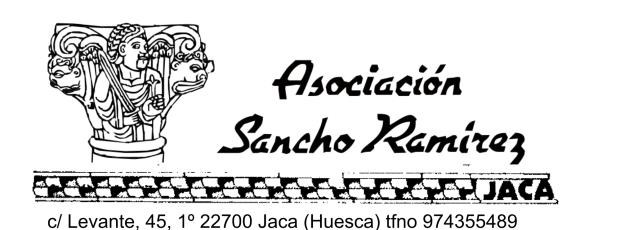     Correo electrónico asanchoramirez@gmail.com Jaca, a 11 de julio de 2017 Estimado/a socio/a: En colaboración con el Museo Diocesano de Jaca, tenemos previsto organizar en el mes de septiembre el VII Curso de pintura al fresco. La actividad de este año se iniciará en Jaca y se continuará en Navasa realizando unas pinturas en lienzos de grandes dimensiones para dejarlos en la Iglesia del pueblo. Al tener el curso de este año, un nivel superior al de años anteriores, los profesores han propuesto que los alumnos que vayan a pintar deben haber realizado alguno de los cursos anteriores.  La conferencia del viernes es de acceso libre, por lo que se podéis asistir aunque no realicéis el taller  Viernes 8 de septiembre Lugar: Museo Diocesano de Jaca. Acceso libre hasta completar el aforo 19:30 – Presentación de la actividad  20:00 – Conferencia de la Dra. Ana Hernández Ferreiros sobre las pinturas de Navasa 21:00 - Preguntas Sábado 9 de septiembre Lugar: iglesia de la Asunción de Navasa  09:00 - Inicio del taller Preparación de los participantes (vestirse de faena, colocarse el mandil, explicaciones iniciales de la dinámica del taller, y formación de grupos de trabajo) El soporte habrá sido preparado previamente con su correspondiente revoco (arriccio)  Mojar el soporte para que se pueda realizar el tendido correspondiente. 9:30 - Inicio del trabajo Preparación de la argamasa Preparación del enlucido Preparativos para la preparación de los pigmentos  Preparación de las sinopias (estarán predibujadas, con cuadriculadas y unas ligeras líneas que marquen sutilmente la pauta a seguir).  Se inicia el oreado, que necesita de una hora a hora y media, según la temperatura ambiente.  10:00 – Microcharla: La Iglesia de Navasa, su arquitectura (se realizará en función de cómo se desarrolle el proceso de la pintura) 10:30 – Microcharla: Programa Iconográfico de las Pinturas de Navasa (se realizará en función de cómo se desarrolle el proceso de la pintura)  11:00 - Descanso 11:30 – Microcharla : Evolución Iconográfica en la representación de los Reyes Magos (se realizará en función de cómo se desarrolle el proceso de la pintura)  12:00 - Inicio de la pintura. Objetivo: dejar acabados los fondos 14:00 – Comida. (En la preinscripción comentar temas de intolerancias a los alimentos si los hubiera o si sois vegetarianos) 15:30 - Reinicio del trabajo 16:30 - Descanso por turnos 18:45 - Recogida del material y limpieza 19:00 – Fin de la jornada Domingo 10 de septiembre Lugar: iglesia de la Asunción de Navasa  9:00 – Terminación de los elementos pintados 10:30 – Microcharla de los Profesores del curso 11:00 - Descanso 11:30 - Reinicio del trabajo 13:30 - Limpieza de materiales 14:00 - Clausura del taller y fotografía de grupo 14:30 – Comida. (En la preinscripción comentar temas de intolerancias a los       alimentos si los hubiera, o si sois vegetarianos) El número máximo de personas que pueden realizar curso como pintores es de veintiséis (24), el precio del curso y la comida del día 9, es para los socios pintores 100€, y los no socios 125€. La comida del día 10 es voluntaria, pero al apuntarse deberéis comunicar si queréis realizarla en Navasa, que es donde se tiene prevista. Por si alguno estuviera interesado en dormir en Navasa hay dos Casas Rurales, Casa Martín teléfono 619126476. Si alguien elige este establecimiento que comunique que es alumno del curso, ya que ese fin de semana su casa estará destinada solo para este evento. Y el Caserío de Fatás teléfonos 974355928 y 607456304. Las reservas las debéis realizar directamente las personas interesadas. Al tener un número de plazas limitada queremos completarlas de la siguiente manera: primera preferencia socios/as, segunda preferencia resto de inscripciones. Los interesados/as deberán realizar la preinscripción antes del día 14 de agosto, poniéndose en contacto con el Vocal encargado de la actividad ISIDORO RAIGÓN, mediante mensaje a su correo electrónico. iraigon@telefonica.net  Si el número de preinscripciones supera el número de plazas, se elegirán los socios/as que en primer lugar la realizaron, y si no las superase se completarán con no socios/as. El día 16 de agosto se comunicará a los interesados el número de cuenta para formalizar de esta forma la inscripción, teniendo de plazo hasta el lunes 28 de agosto. Un saludo, y esperemos que tenga éxito esta actividad que con tanto interés hemos preparado .  Juan Carlos Moreno Anaya Presidente de la Asociación Sancho Ramírez 